ПроектПрокурор Троицкого административного  округа г. Москвы Дмитрий Михайлов провел выездной прием  граждан с ограниченными  возможностями и инвалидов  в ГБУСО МО «Центр социально-медицинской реабилитации инвалидов и ветеранов боевых действий «ЯСЕНКИ», расположенном на территории округа  в поселении Кленовское.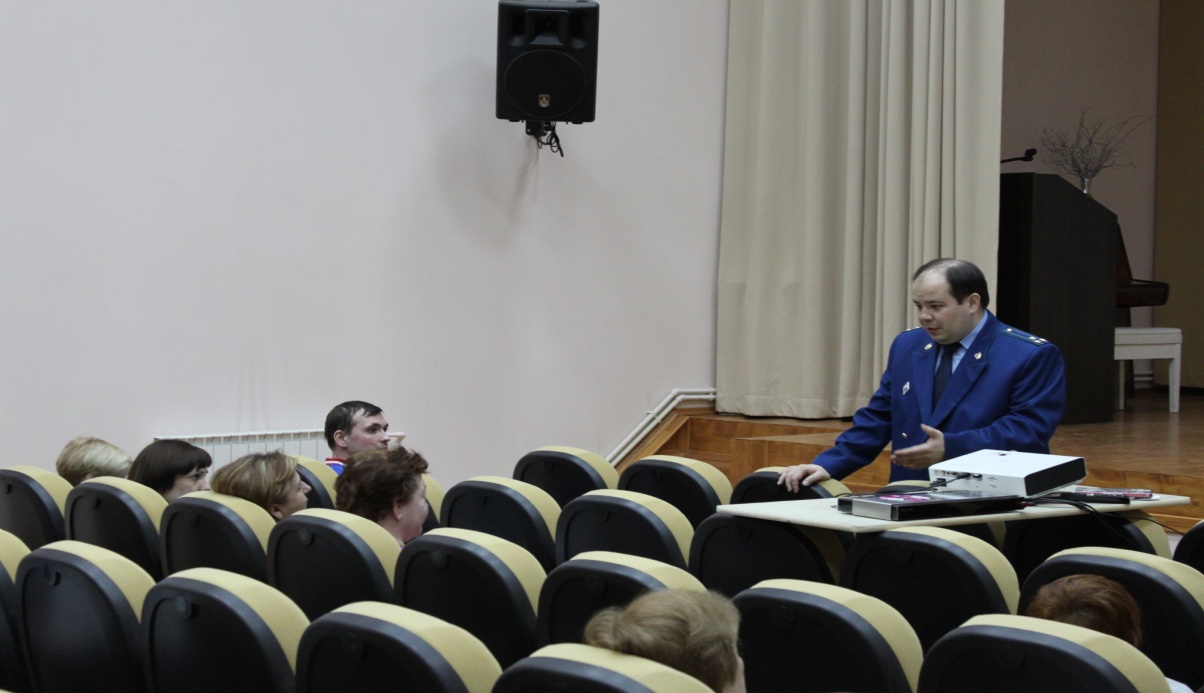 Как показала встреча, жалоб связанных с проживанием, уходом и питанием  у граждан не имеется. Напротив, многие из них с благодарностью  отзываются о персонале учреждения.  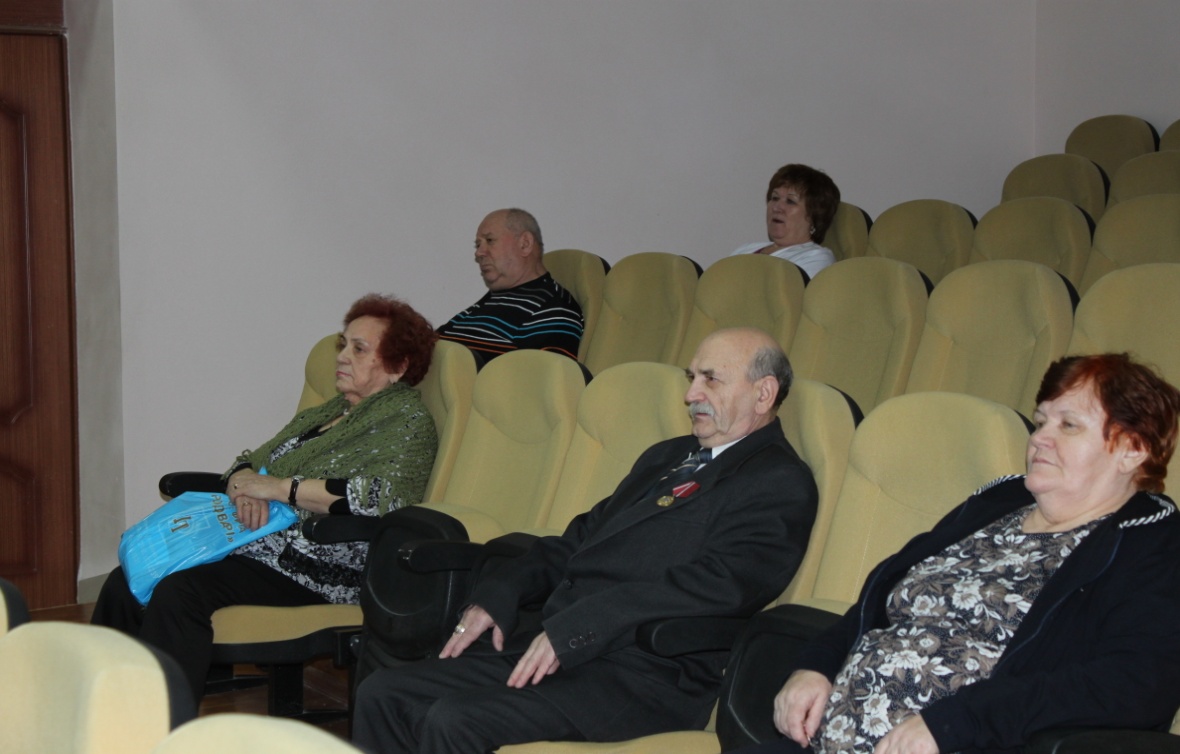 Прокурор округа пациентам учреждения разъяснил положения федерального законодательства, в частности положений законодательства о социальной защите  инвалидов, а также  разъяснил порядок  обращения в органы прокуратуры.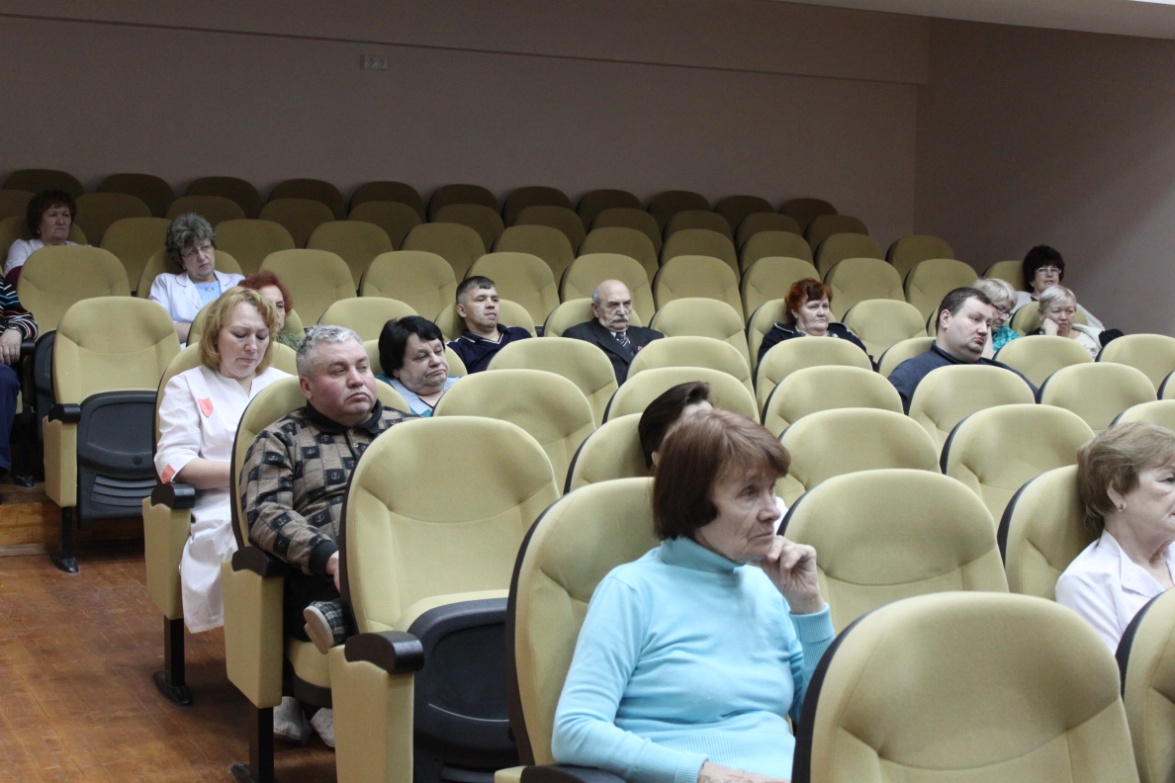 Отдельное внимание  посетителей он акцентировал на вопрос обеспечения  беспрепятственного  доступа  инвалидов к объектам социальной инфраструктуры.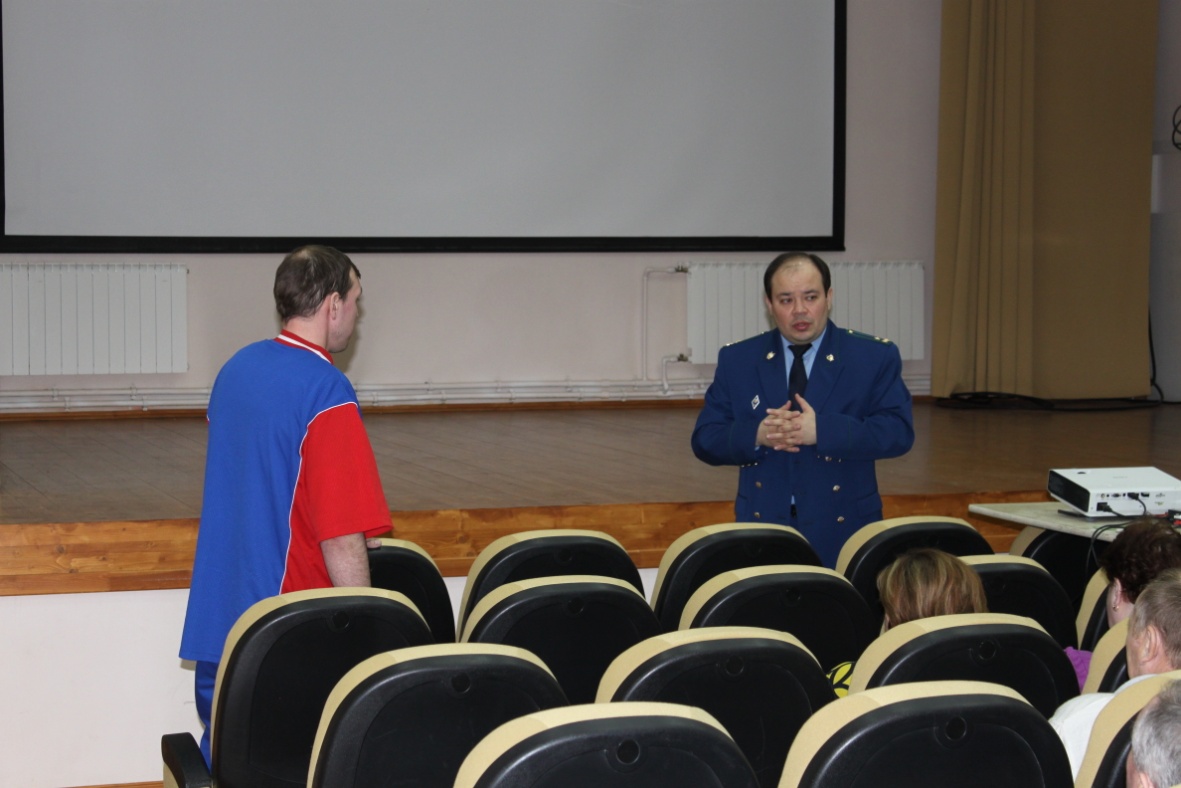 В ходе приема  к прокурору  с различными вопросами  обратилось 8 заявителей, которым разъяснены положения действующего законодательства.По завершению визита заявителям остановлена контактная информация, по которой  при необходимости  граждане смогут обратиться в прокуратуру округа. Прокуратура Троицкого  административного округа г. Москвы 